CFD Application to Ship HydrodynamicsMid-term TestTime: 1:00PM – 3:00PM Tuesday, Oct. 14, 2008Location: 34-119 SNUNote: Answer in English(20 pts) For , obtain  at  with  using:,and compare the accuracy of the results.(10 pts) Repeat Problem 1 with  and determine whether the convergence with  is consistent with the leading term of the truncation error.(25 pts) For , obtain  at  with  using:   ,and compare the accuracy of the results and the convergence with the leading term in the truncation error.(30 pts) Develop a finite volume discretization for mesh point A(i,j), with the control volume BCDGHKEF in the figure below.  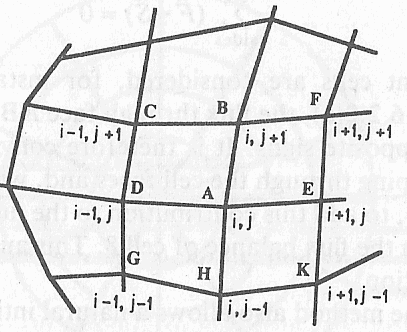 Compare the results from the evaluation of the side fluxes by the following three options, written for, e.g., side K(E)F: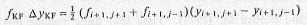 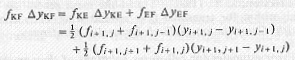 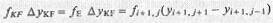 (15 pts) Discuss the pros and cons of the following pairs.  FDM vs. FVMStructured grid vs. Unstructured grid Upwind approximation vs. Central approximation 